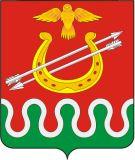 Администрация Боготольского районаКрасноярского краяПОСТАНОВЛЕНИЕОб установлении средней стоимости одного квадратного метра общей площади жилья по Боготольскому району Красноярского края на второе полугодие 2014 года В соответствии с Федеральным законом от 06.10.2003 № 131-ФЗ 
«Об общих принципах организации местного самоуправления в Российской Федерации»,  руководствуясь Приказом Минстроя России от 14.04.2014 № 182/пр «О показателях средней рыночной стоимости одного квадратного метра общей площади жилого помещения по субъектам РФ на II квартал 2014 года», статьей 28.2 Устава Боготольского района Красноярского края, с целью эффективной реализации федеральных, краевых и районных целевых программ, с учетом дефлятора экономической деятельности «строительство» ПОСТАНОВЛЯЮ:1. Утвердить норму средней рыночной стоимости одного квадратного метра общей площади жилья по Боготольскому району в размере 17 906 рублей 40 копеек (семнадцать тысяч девятьсот шесть рублей 40 копеек).2. Постановление подлежит опубликованию в периодическом печатном издании «Официальный вестник Боготольского района».3. Разместить постановление на официальном сайте адмиIнистрации Боготольского района в сети Интернет www.bogotol-r.ru.4. Контроль за исполнением постановления оставляю за собой.5. Постановление вступает в силу в день, следующий за днем его официального опубликования (обнародования).Глава администрацииБоготольского района                                                                       Н.В. Красько«29»  июля  2014 г.г. Боготол№ 453-п